OBEC BUKOVANY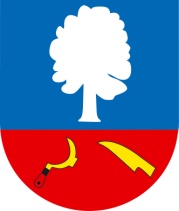 Žádost o koupi pozemkuŽADATEL(KA)Jméno, příjmení, titul:……………………………………………………………………………………………………………..Datum narození:……………………………………………………………………………………………………………………..Státní příslušnost:……………………………………..Rodinný stav:………………………………………………………Adresa trvalého pobytu:………………………………………………………………………………………………………….Telefon:…………………………………………………….Email:…………………………………………………………………..MANŽELKA /  SPOLUŽADATEL(KA)Jméno, příjmení, titul:……………………………………………………………………………………………………………..Datum narození:……………………………………………………………………………………………………………………..Státní příslušnost:……………………………………..Rodinný stav:………………………………………………………Adresa trvalého pobytu:………………………………………………………………………………………………………….Telefon:…………………………………………………….Email:…………………………………………………………………..PŘESNÉ OZNAČENÍ POŽADOVANÉ NEMOVITOSTIČíslo parcely:…………………………………………….Katastrální území:………………………………………………..Výměra:……………………………………………………Účel nákupu:………………………………………………………..Svým podpisem stvrzuji(jeme), že souhlasím(e) s využitím mých (našich) osobních údajů v souvislosti s vyřízením prodeje výše uvedené nemovitosti.V………………………………………dne…………………………...	Podpis žadatele(ů)							……………………………………………………………							……………………………………………………………